İFTAR YEMEĞİ ORGANİZASYONUFakültemiz idari yönetimi tarafından 14 Temmuz 2014 Pazartesi günü iftar yemeği düzenlenmiştir. Öğretim elemanlarının ve idari personelin yoğun katılımıyla keyifli dakikaların geçirildiği organizasyona iştirak eden bütün personelimize fakülte yönetimimiz adına teşekkür ederiz. 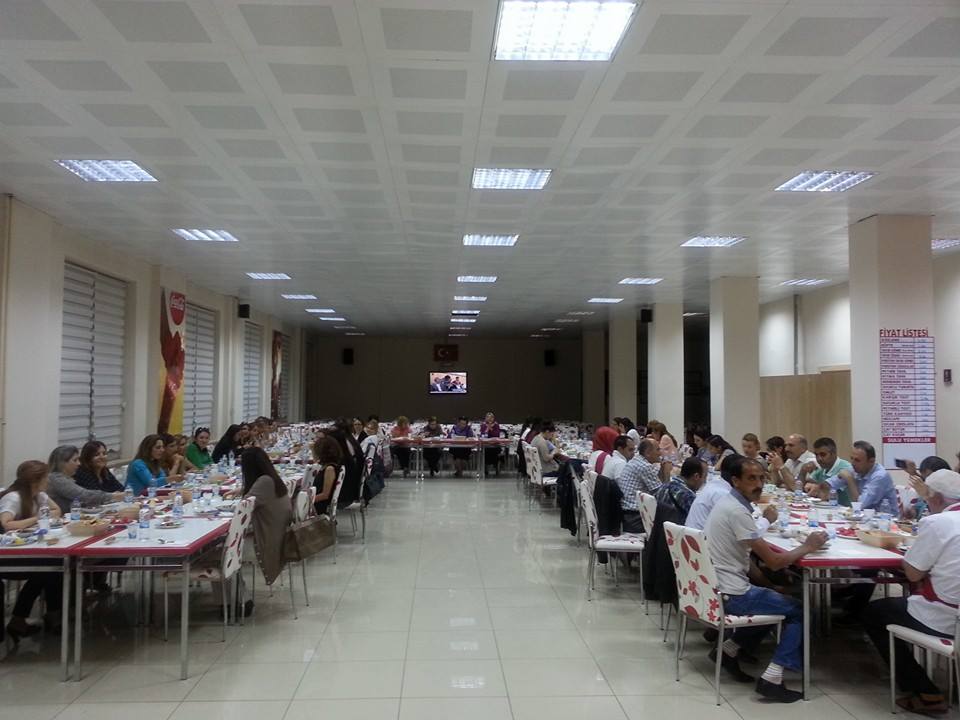 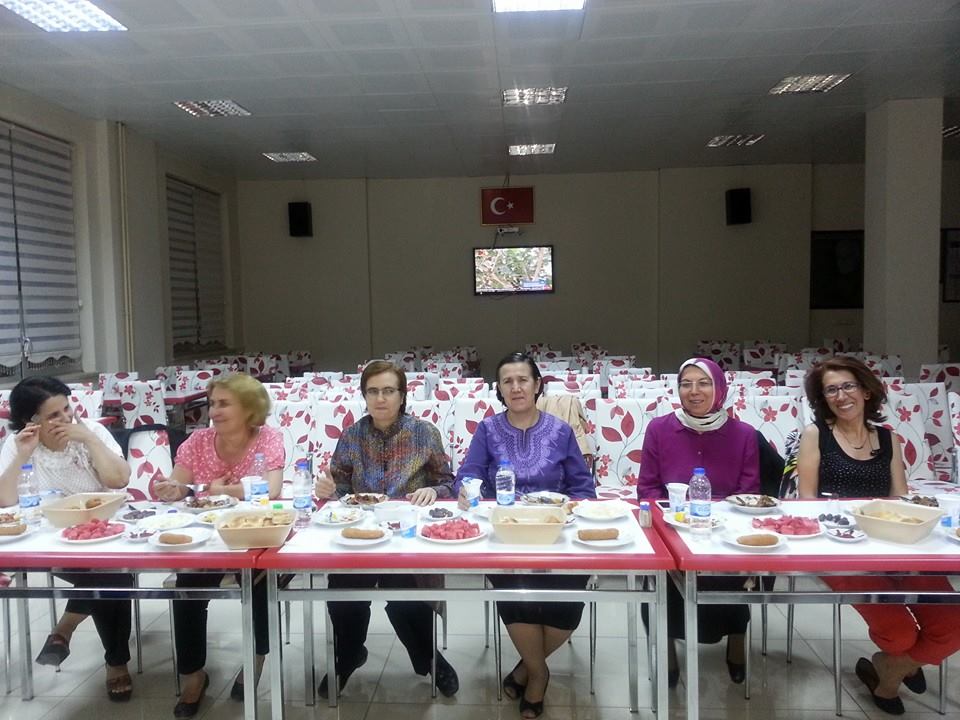 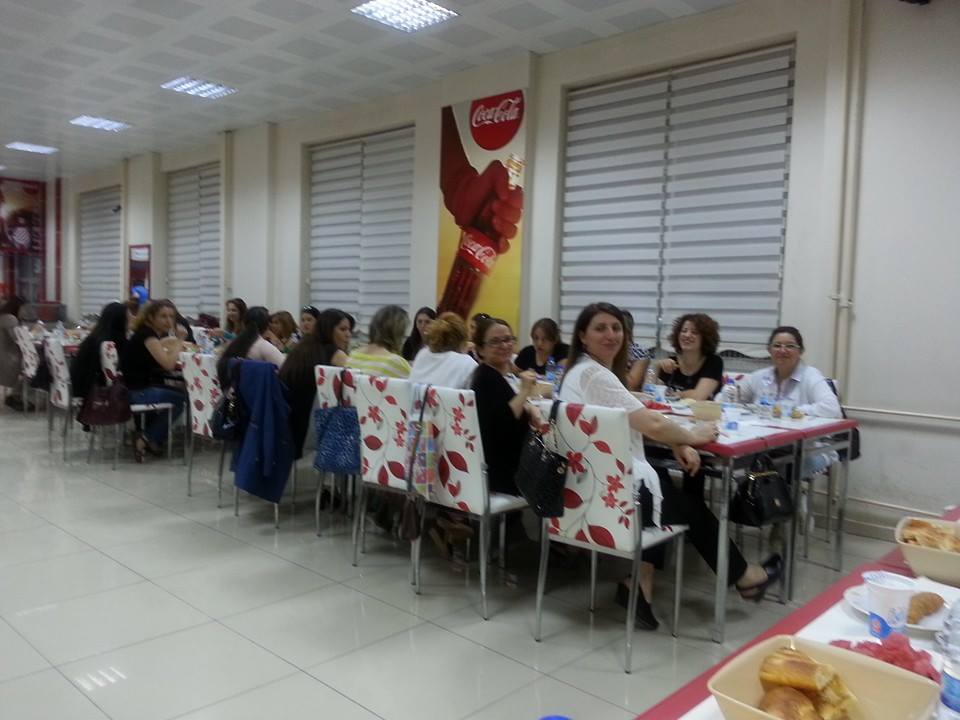 